บันทึกแนวทางการปฏิบัติที่ดีชื่อผลงาน โครงการการจัดการองค์ความรู้ KM ภายใต้กิจกรรมการจัดการองค์ความรู้การเขียนข้อเสนอโครงการวิจัยให้ได้รับการสนับสนุนจากแหล่งทุนภายนอก1.เจ้าของผลงาน  ผศ.ดร.จานุลักษณ์  ขนบดี2.สังกัด สถาบันวิจัยเทคโนโลยีเกษตร3.ชุมชนนักปฏิบัติ	  ด้านการผลิตบัณฑิต		        /	  ด้านการวิจัย			  ด้านการพัฒนาสมรรถนะการปฏิบัติงาน4.ประเด็นความรู้  (สรุปลักษณะผลงานที่ประสบความสำเร็จ) 	ยกตัวอย่าง โครงการการเพิ่มประสิทธิภาพมาตรฐานการผลิตและสร้างมูลค่าเพิ่มสินค้าเกษตรวิถีชุมชนจังหวัดลำปางและจังหวัดตากด้วยนวัตกรรมความร่วมมือหลายหน่วยงาน/หลากหลายสาขาวิชาตาม โมเดล “บ้านก้อเซนด์บ๊อกซ์”กลไกการพัฒนาโจทย์การวิจัยสรุปการเขียนโครงการวิจัยมีความเชี่ยวชาญในศาสตร์ที่จะทำการวิจัยแสวงหาเครื่องมือในหลากหลายสาขาวิชาการ/หลากหลายหน่วยงาน/หลากหลายแหล่งทุนการศึกษา ค้นคว้า ในหลากหลายมิติ ตลอดเวลาตอบโจทย์ที่จะสนองนโยบายของรัฐ/แหล่งทุนเน้นพืชเศรษฐกิจที่มีความสำคัญจะได้รับการสนับสนุนทักษะการเป็นนักวิจัยต้องกระทำอย่างต่อเนื่องและทำให้ประจักษ์ต่อสาธารณะว่ากระทำด้วยความมุ่งมั่น มีความน่าเชื่อถือ5.ความเป็นมา  (ปัญหา วัตถุประสงค์ เป้าหมาย)หลักการและเหตุผล  สถาบันวิจัยเทคโนโลยีเกษตร ได้มีการดำเนินงานตามพันธกิจที่ได้รับมอบหมายจากมหาวิทยาลัย คือ การผลิตบัณฑิต การวิจัย การบริการวิชาการ และการทำนุบำรุงศิลปวัฒนธรรม เพื่อผลิตบัณฑิตนักปฏิบัติที่ตรงตามความต้องการของสถานประกอบการ สามารถรับใช้สังคม ชุมชน ได้อย่างสมบูรณ์               สถาบันวิจัยเทคโนโลยีเกษตร ได้เล็งเห็นความสำคัญของการจัดการความรู้ภายในสถาบัน จึงได้จัดโครงการการจัดการองค์ความรู้การเขียนข้อเสนอโครงการวิจัยให้ได้รับการสนับสนุนจากแหล่งทุนภายนอก เพื่อเป็นแนวทางในการพัฒนางานด้านการวิจัย การบริการวิชาการ การเรียนการสอน ให้เกิดประสิทธิภาพและประสิทธิผล บรรลุเป้าหมายที่มหาวิทยาลัยกำหนด  วัตถุประสงค์เพื่อจัดการฝึกอบรมการจัดการองค์ความรู้ด้านการเขียนข้อเสนอโครงการวิจัยเพื่อบูรณาการงานวิจัยกับการจัดการเรียนการสอนสู่การผลิตบัณฑิตนักปฏิบัติกลุ่มเป้าหมายผู้เข้าร่วมโครงการ  	นักวิจัยในสถาบันวิจัยเทคโนโลยีเกษตร เจ้าหน้าที่ นักศึกษาปริญญาโท จำนวน 15 คน6.แนวทางการปฏิบัติที่ดี (วิธีการ กระบวนการ เครื่องมือการจัดการความรู้ที่ใช้)วิธีการ	เพื่อให้บรรลุเป้าหมายของงาน การพัฒนาคน การพัฒนาองค์กรกระบวนการ	  การสร้างและถ่ายโอนความรู้ เครื่องมือการจัดการความรู้ที่ใช้ฐานข้อมูล ความรู้ที่ชัดแจ้ง การจัดเก็บความรู้/การเข้าถึงความรู้ การจัดเก็บความรู้และวิธีปฏิบัติที่เป็นเลิศ ในรูปของเอกสาร ความรู้ที่ชัดแจ้ง การจัดเก็บความรู้/การเข้าถึงความรู้ การใช้เทคนิคการเล่าเรื่อง ความรู้ในตัวคน การแลกเปลี่ยนเรียนรู้/การสร้างความรู้ การทบทวนหลังการปฏิบัติงาน ความรู้ในตัวคน การแลกเปลี่ยนเรียนรู้/การสร้างความรู้ ระบบพี่เลี้ยง ความรู้ในตัวคน การถ่ายทอดความรู้/การแลกเปลี่ยน เรียนรู้ การจัดตั้งทีมข้ามสายงาน ความรู้ในตัวคน การแลกเปลี่ยนเรียนรู้ การประชุมระดมสมอง  ความรู้ในตัวคน การแลกเปลี่ยนเรียนรู้ ชุมชนนักปฏิบัติ ความรู้ในตัวคน การแลกเปลี่ยนเรียน7.ผลสัมฤทธิ์  (ผลสัมฤทธิ์ด้านต่าง ๆ ได้แก่ เชิงคุณภาพ เชิงปริมาณ รางวัลที่ได้รับ การเป็นแบบอย่างที่ดีให้กับหน่วยงานต่าง ๆ ฯลฯ)ได้องค์ความรู้สำหรับใช้การการพัฒนาการวิจัยบุคลากรนำความรู้ไปใช้ประโยชน์8.ปัจจัยความสำเร็จ  (สรุปเป็นข้อๆ)	บุคลากรมีองค์ความรู้สำหรับนำไปใช้ประโยชน์ในการพัฒนางานวิจัย9.ปัญหาอุปสรรคและข้อเสนอแนะ แนวทางการพัฒนาต่อไป	  สถาบันวิจัยเทคโนโลยีเกษตร มีระบบการดำเนินการจัดการความรู้ด้านการวิจัย และใช้ในการปรับปรุงและพัฒนางานวิจัยให้มีประสิทธิภาพและประสิทธิผลมากยิ่งขึ้นภาพกิจกรรมโครงการการจัดการองค์ความรู้ KM ภายใต้กิจกรรมการจัดการองค์ความรู้การเขียนข้อเสนอโครงการวิจัยให้ได้รับการสนับสนุนจากแหล่งทุนภายนอก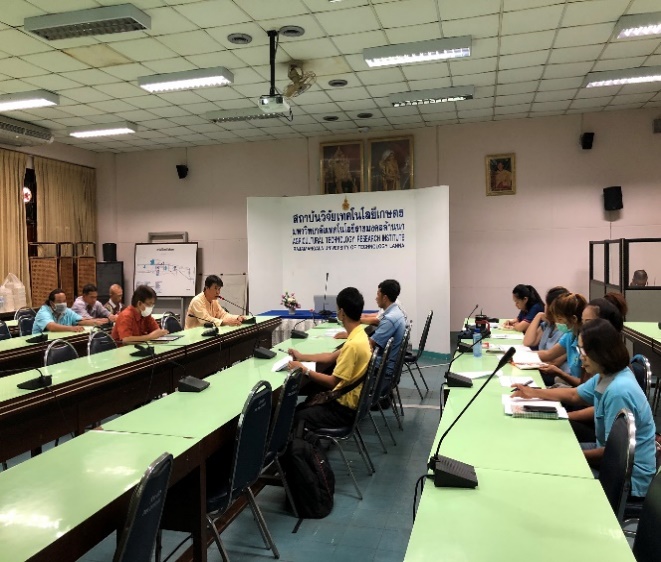 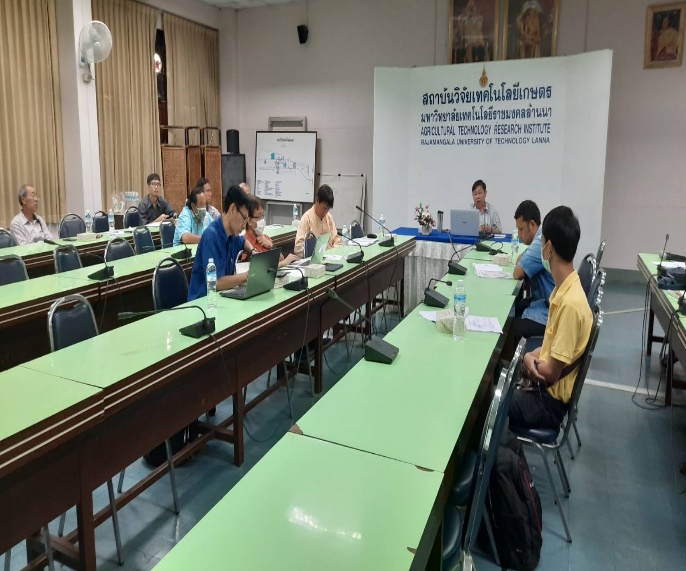 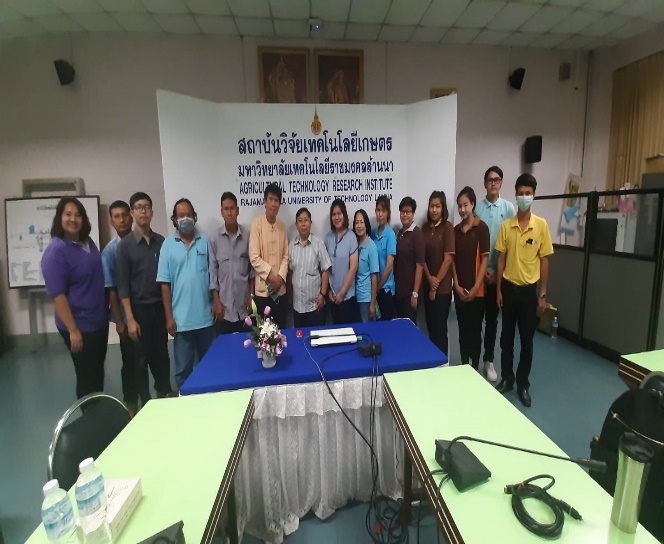 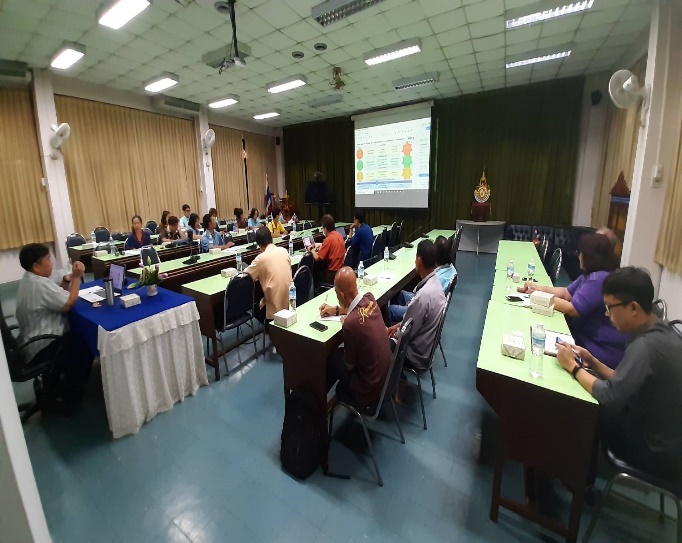 